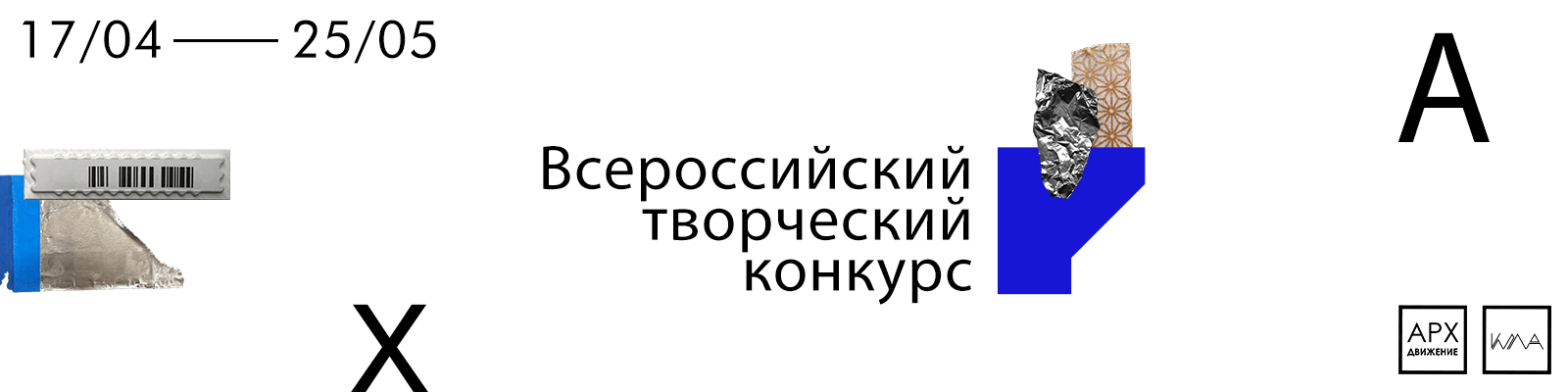 ЗАЯВКА НА УЧАСТИЕНазвание номинацииАвторФИО полностьюАвтордатарожденияАвторместоучебы/работыАвтортелефонАвторпочтаАвторссылка в ВКНазвание работыОписание идеи (до 500 знаков)